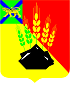 ДУМАМИХАЙЛОВСКОГО МУНИЦИПАЛЬНОГО РАЙОНАР Е Ш Е Н И Е с. Михайловка28.02.2023 г.                                                                                                   № 304Об отчете о деятельности отдела Министерствавнутренних дел Российской Федерации по Михайловскому   району за 2022 год	В соответствии с пунктом 3 статьи 8 Федерального закон от 07.02.2011г. № 3-ФЗ «О Полиции», во исполнение требований приказа МВД России от 30.08.2011 № 975,  руководствуясь Уставом Михайловского муниципального района,  заслушав информацию начальника отдела МВД РФ по Михайловскому району о  результатах деятельности отдела Министерства внутренних дел РФ по Михайловскому району за 2022 год,  Дума  Михайловского муниципального района	     Р Е Ш И Л А:      1. Принять к сведению отчет о деятельности отдела Министерства внутренних дел Российской Федерации по Михайловскому   району за 2022 год.      2.  Настоящее решение вступает в силу со дня его принятия.Председатель  Думы Михайловского муниципального  района 			                                  Н.Н. Мельничук